ГЛАВА БЕРЕЗОВСКОГО РАЙОНА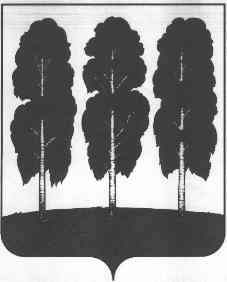 ХАНТЫ-МАНСИЙСКОГО АВТОНОМНОГО ОКРУГА – ЮГРЫПОСТАНОВЛЕНИЕ от 04.09.2017                                                     	     № 48пгт. БерезовоО награждении  	В соответствии с постановлением главы Березовского района от 30 января 2013 года № 2 «О наградах главы Березовского района», на основании решения комиссии по наградам главы Березовского района (протокол от 31 августа        2017 года № 14):1. Наградить Благодарственным письмом главы Березовского района:1.1. За ликвидацию возгорания на территории населенного пункта Устрем Березовского района 29 июля 2017 года и не допущения возгорания жилых домов:- Слепцова Дмитрия Сергеевича – члена патрульно-маневренной группы городского поселения Березово, члена окружной группы добровольного пожарного общества (п. Устрем);- Петухова Григория Владимировича – члена патрульно-маневренной группы городского поселения Березово, члена окружной группы добровольного пожарного общества (п. Устрем);- Слепцова Сергея Сергеевича – члена патрульно-маневренной группы городского поселения Березово, члена окружной группы добровольного пожарного общества (п. Устрем).2. Объявить благодарность главы Березовского района за многолетний добросовестный труд и в связи с празднованием Дня нефтяной и газовой промышленности:- Бутковой Людмиле Юрьевне – технику аварийно-диспетчерской службы открытого акционерного общества «Березовогаз» (пгт. Березово);- Разумову Владимиру Юльяновичу – сторожу склада сжиженного газа открытого акционерного общества «Березовогаз» (пгт. Березово);- Томаревой Лидии Николаевне – технику аварийно-диспетчерской службы открытого акционерного общества «Березовогаз» за многолетний добросовестный труд и в связи с празднованием Дня нефтяной и газовой промышленности        (пгт. Игрим).3. Отделу по бухгалтерскому учету и отчетности администрации Березовского района выплатить по 5 000 (пять тысяч) рублей, в том числе НДФЛ за счет средств местного бюджета согласно постановлению главы Березовского района от 30 января 2013 года № 2 «О наградах главы Березовского района» лицам, указанным в пункте 1.1 пункта 1 настоящего постановления.4. Опубликовать настоящее постановление в газете «Жизнь Югры» и разместить на официальном веб-сайте органов местного самоуправления Березовского района.5. Настоящее постановление вступает в силу после его подписания. Главы района                                                                                                 В.И. Фомин